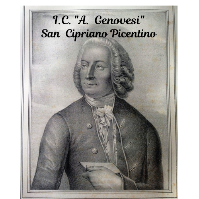 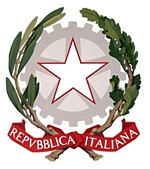 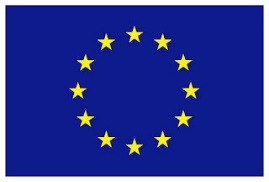 ISTITUTO COMPRENSIVO STATALE  “Antonio Genovesi”  SAIC87700Cwww.icsanciprianopicentino.edu.itALLEGATO AAl Dirigente Scolastico dell’I.C. “A. Genovesi”di San Cipriano PicentinoDOMANDA DI PARTECIPAZIONE PER LA SELEZIONE DI CORSISTI- ALUNNIPROGETTO PON FSE 10.2.2A-FDRPOC-CA-2022-68 “R-Estate in gioco”CODICE CUP: F74C2200062000Il sottoscritto |________________________________| |___________________________|Nato il |______________| a |___________________________________________| Prov. |____|La sottoscritta |________________________________| |___________________________|Nata il |______________| a |___________________________________________| Prov. |____|Genitori/Tutori legali dell’alunno/a di cui sotto, chiedono l’iscrizione al corso riportato di seguito del(la) proprio(a) figlio(a)Cognome |____________________________________| Nome |_________________________|Classe |_______| Sez. |_______| Plesso |__________________________________________|Il sottoscritto chiede l’iscrizione del/della proprio/a figlio/a nel seguente Modulo: MODULO N. 1 “Play Summer” MODULO N. 2 “Orienteering – Alla scoperta del territorio”Nel caso di un numero di domande eccedente il massimo previsto, la selezione sarà effettuata sulla base dei criteri deliberati dagli organi collegiali.DATA _____________________ 		                       FIRMA DEI GENITORI/TUTORI LEGALI                                                                                                             ______________________                                                                                                             ______________________